 		Date: ____/____/____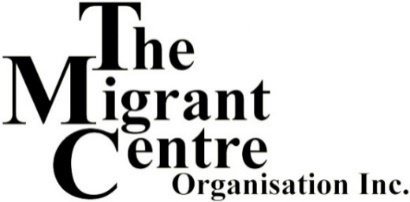 Community Work Skills – WorkAble 2Skilling Queenslanders for Work – Community Work Skills 2021-22CONSULTANT Name:	Signature:  	EXPRESSION OF INTERESTCourse/Field PreferencesSkilling Queenslanders for Work aims to improve the skills, employment opportunities and social inclusion of disadvantaged Queenslanders. Community Work Skills provides tailored assistance to program participants to undertake formal training to gain nationally recognised skills and vocational qualifications up to a certificate III level. To be eligible for a free course, disadvantaged Queenslanders must also respond to eligibility criteria.I am on Centrelink assistance [Example: New Start]   YES  NO [if NO go to B)]I have accessed Centrelink assistance for more than six months and still unemployed  YES  NO [If YES go to B)]I require complementary services because I have significant barriers to learning and employment, Identify in your own words what are your barriers to learning and employment.Tick all relevant options  I am 15 years or older and no longer at school.  I permanently live in Queensland. I am an Australian citizen, Australian permanent resident (includes humanitarian entrant), temporary resident with the necessary visa and work permits on the pathway to permanent residency, or a New Zealand citizen.  I am not currently enrolled in a CERTIFICATE III or higher.Please fill in details of all previous COMPLETED studies in Australia. By answering the above questions, I confirm that this information will be used to assess my eligibility to undertake a free CERTIFICATE III COURSE. I may have to provide additional documents to confirm my eligibility.Please tick options that are relevant at time of registration.MIGRANTS MATTER VIII | 2020-2021STUDENT ACKNOWLEDGEMENT AND UNDERTAKINGI ______________________________________________________NAME_ of _________________________________________________________________________________________ADDRESS___acknowledge that The Migrant Centre Organisation Inc. (TMC) will support my participation in Queensland Government Skilling Queenslanders for Work by:Organising my enrolment in Certificate III in  ______________________________________Paying for the student contribution component* of my Certificate III studiesProviding case management and job search trainingProviding post-participation support where necessary* Student enrolment and student contribution fees may vary with courses. Information will be provided by TMC caseworker.I agree to inform The Migrant Centre within 14 days of changes in my circumstances, address, telephone number, email address.I agree to check my emails on a regular basis to read messages from The Migrant Centre regarding workshops or course-related information.I agree to respond to the monthly email from The Migrant Centre, to verify that my studies are progressing.I agree to conduct myself in a courteous and respectful manner and follow the rules of the training organisation.______________________________			______________________________Student Name						TMC Caseworker Name______________________________			______________________________Student Signature					Caseworker SignatureDate  ________________________			Date  _________________________THE MIGRANT CENTRE ORGANISATION INC.MEDIA CONSENT FORMI hereby consent to the collection and use of my personal images by photography or video recording.I acknowledge these may be used on The Migrant Centre’s website, Facebook, newsletters and publications as well as distributed to members.I further acknowledge that my image may be used by The Migrant Centre and media to promote their events in the future.I understand that my personal information will be viewed by anyone who accesses The Migrant Centre’s website, social media devices or publications or the general media.I understand that my consent can be withdrawn at any timeName:	Date:	Signature:	Family Name:Family Name:First Name:Other Name/s [preferred name]:M    F Date of Birth:____/____/____Country of Birth:Language/s spoken at home:Nationality:Visa Status:EthnicityDate of Arrival in Australia:____/____/____Date of Permanency:
____/____/____Date of Arrival in Australia:____/____/____Date of Permanency:
____/____/____Country of Birth:Language/s spoken at home:Nationality:Visa Status:EthnicityStreet Address:Suburb:State:	Postcode: Postal Address:Street Address:Suburb:State:	Postcode: Postal Address:Home:[ ___ ] _____  _____Mobile:_____  ____  ____Business:[ ___ ] _____  _____Centrelink Ref No:
	Jobactive Agency:Caseworker:Street Address:Suburb:State:	Postcode: Postal Address:Street Address:Suburb:State:	Postcode: Postal Address:Home:[ ___ ] _____  _____Mobile:_____  ____  ____Business:[ ___ ] _____  _____Work details:Do you have a recognised disability?     YES   NO
__________________________Street Address:Suburb:State:	Postcode: Postal Address:Street Address:Suburb:State:	Postcode: Postal Address:Emergency Contact Name:_______________________Emergency Number:[ ___ ] _____  __________ _____ _____Work details:Do you have a recognised disability?     YES   NO
__________________________Email:	Email:	Email:	Email:	The information that you provide on this form includes your personal information. Your personal information is protected by law, including the Privacy Act 1988. Your personal information collected on this form is used primarily for The Migrant Centre Organisation Inc. to deliver services under Commonwealth and Queensland Government programmes. The Migrant Centre Organisation Inc. will not share your personal information unless you have agreed or it is required by law. For information about how The Migrant Centre Organisation Inc. manages your personal information, please contact The Migrant Centre’s manager.CLIENT Name:	Signature:  	The information that you provide on this form includes your personal information. Your personal information is protected by law, including the Privacy Act 1988. Your personal information collected on this form is used primarily for The Migrant Centre Organisation Inc. to deliver services under Commonwealth and Queensland Government programmes. The Migrant Centre Organisation Inc. will not share your personal information unless you have agreed or it is required by law. For information about how The Migrant Centre Organisation Inc. manages your personal information, please contact The Migrant Centre’s manager.CLIENT Name:	Signature:  	The information that you provide on this form includes your personal information. Your personal information is protected by law, including the Privacy Act 1988. Your personal information collected on this form is used primarily for The Migrant Centre Organisation Inc. to deliver services under Commonwealth and Queensland Government programmes. The Migrant Centre Organisation Inc. will not share your personal information unless you have agreed or it is required by law. For information about how The Migrant Centre Organisation Inc. manages your personal information, please contact The Migrant Centre’s manager.CLIENT Name:	Signature:  	The information that you provide on this form includes your personal information. Your personal information is protected by law, including the Privacy Act 1988. Your personal information collected on this form is used primarily for The Migrant Centre Organisation Inc. to deliver services under Commonwealth and Queensland Government programmes. The Migrant Centre Organisation Inc. will not share your personal information unless you have agreed or it is required by law. For information about how The Migrant Centre Organisation Inc. manages your personal information, please contact The Migrant Centre’s manager.CLIENT Name:	Signature:  	LevelCERT IIICERT IVDIPLOMA OR ADVANCED DIPLOMAUNIVERSITYDate Completed_ _ /_ _ /_ _ _ __ _ /_ _ /_ _ _ __ _ /_ _ /_ _ _ __ _ /_ _ /_ _ _ _Course Did you pay for it [Full Price]? YES  NO YES  NO YES  NO YES  NOEmployment StatusEmployment StatusEmployment StatusUnemployment StatusJob Active StatusJob Active Status 25 hrs/week or more less 25 hrs/week PermanentCasualVolunteerWork type: 25 hrs/week or more less 25 hrs/week PermanentCasualVolunteerWork type: 25 hrs/week or more less 25 hrs/week PermanentCasualVolunteerWork type: Not in labour force Not employed	 Less than 12 months	 12 to 24 months	 More than 24 months Not on benefit New Start  Disability Parental or Carer Allowance Vocational Rehabilitation Services Not on benefit New Start  Disability Parental or Carer Allowance Vocational Rehabilitation ServicesDateFull NameSignature